Протоколзаседания трехсторонней комиссии по вопросам межбюджетных отношений в Брянской области28 августа 2018 года	г. БрянскЗаседание провели: заместитель директора департамента финансов Брянской области А.А. Бабась, заместитель председателя Брянской областной Думы, сопредседатель трехсторонней комиссии от Брянской областной Думы А.П. Бугаев.Члены трехсторонней комиссииот Брянской областной Думы:председатель постоянного комитета Брянской областной Думы по бюджету, налогам и экономической политике В.И. Вязов;от Правительства Брянской области:заместитель директора департамента финансов Брянской области, заместитель председателя трехсторонней комиссии А.В. Аксененко; директор департамента экономического развития Брянской области М.А. Ерохин; директор департамента внутренней политики Брянской области И.А. Кириченко;от органов местного самоуправления муниципальных образований:глава администрации города Клинцы А.И. Морозов; глава администрации Брасовского района, председатель правления ассоциации «Совет муниципальных образований Брянской области» С.Н. Лавокин, глава администрации Брянского района Н.Н. Якушенко; заместитель главы администрации, начальник финансового управления Клетнянского района В.Н. Кортелева; заместитель главы администрации, начальник финансового управления администрации Почепского района Е.Д. Шаболдина; заместитель главы администрации, начальник финансового отдела администрации Гордеевского района Г.Н. Сехина; заместитель главы администрации, начальник финансового управления администрации Стародубского района А.В. Приходько.Секретарь трехсторонней комиссии: начальник отдела межбюджетных отношений с муниципальными образованиями департамента финансов Брянской области Е.М. Боровикова.Присутствующие:заместитель председателя Контрольно-счетной палаты Брянской области В.И Семерин; первый заместитель главы Брянской городской администрации В.Н. Предеха; заместитель директора департамента финансов Брянской области Л.Е. Смоловская; начальник финансового управления Брянской городской администрации Г.А. Баранова;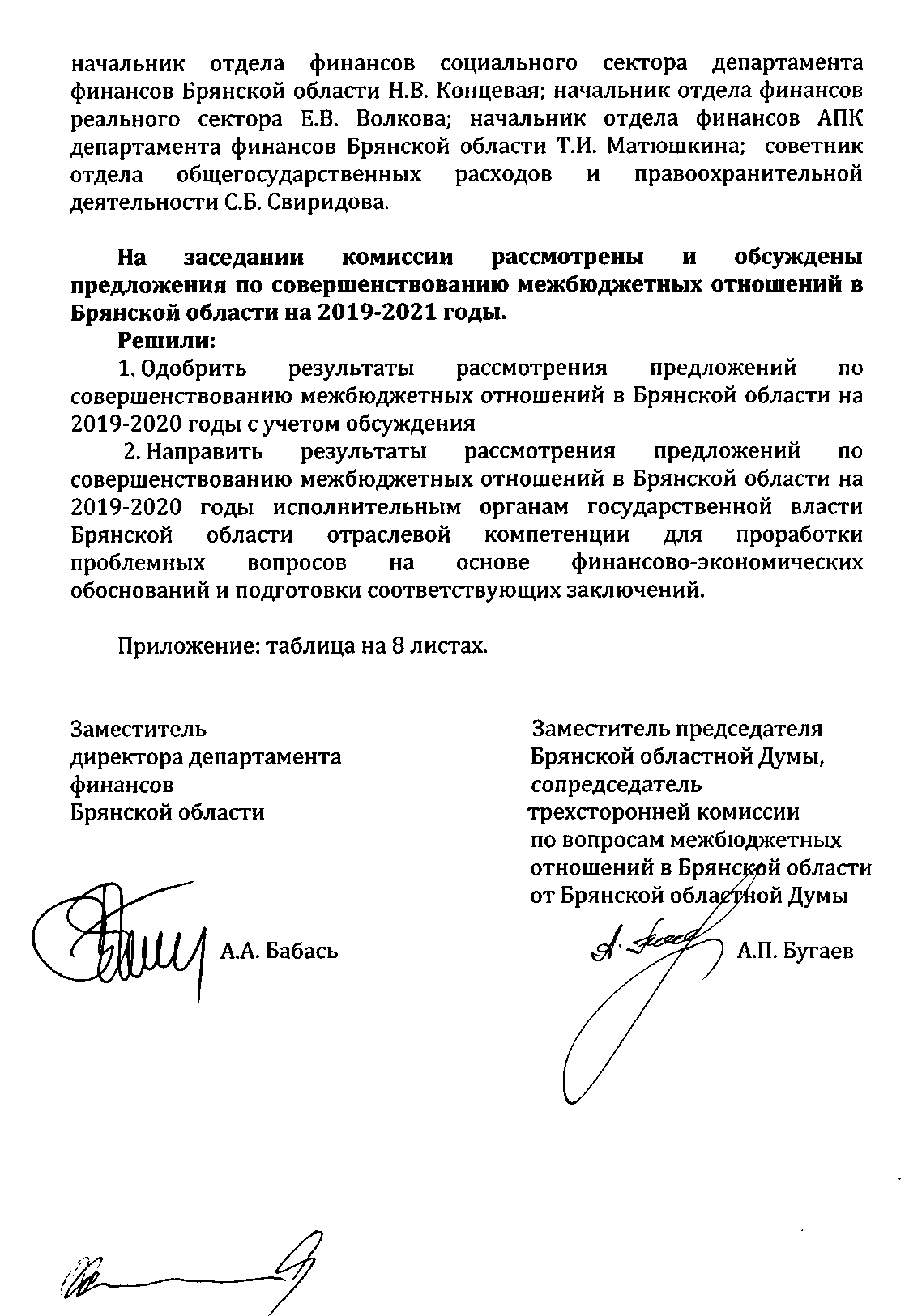 